 Colegio santa María de Maipú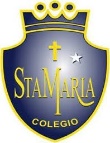 Departamento de artes, tecnología y música.Correo: musicaprimerciclo.smm@gmail.comCanal de YouTube: Departamento de Artes SMM                  Nivel: Primero Básico.    Link: https://www.youtube.com/watch?v=BErTrvjvmYEGuía de apreciación Nº16 MúsicaNombre_______________________________________ Curso: _______ Fecha: _______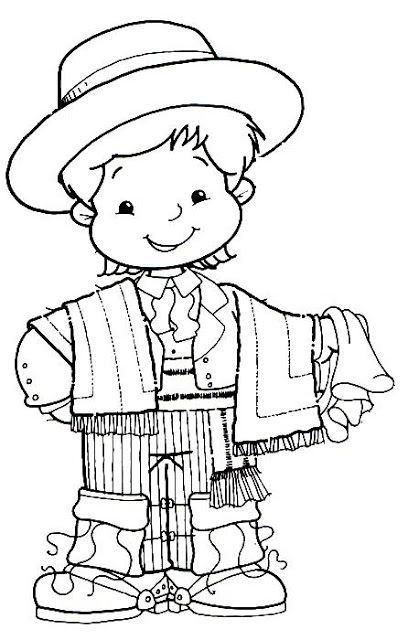 Responde:La danza el costillar pertenece a la zona:NorteIsla de pascuaChiloé El instrumento más característico que suena en la canción, es:ViolínAcordeónPianoLa danza el costillar pertenece la música de nuestro país y es de carácter:FolclóricoPopularclásico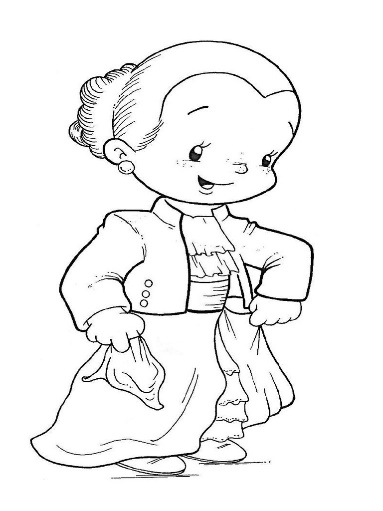 Recordemos la letra cantada de “el costillar” El costillar es mío, me lo quieren quitarEl costillar es mío, me lo quieren quitar¡Qué culpas tiene naiden, con mi costillar!¡Qué culpas tiene naiden, con mi costillar!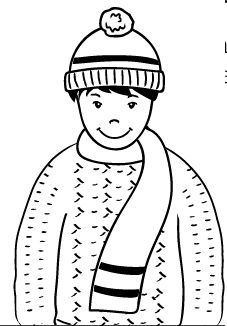 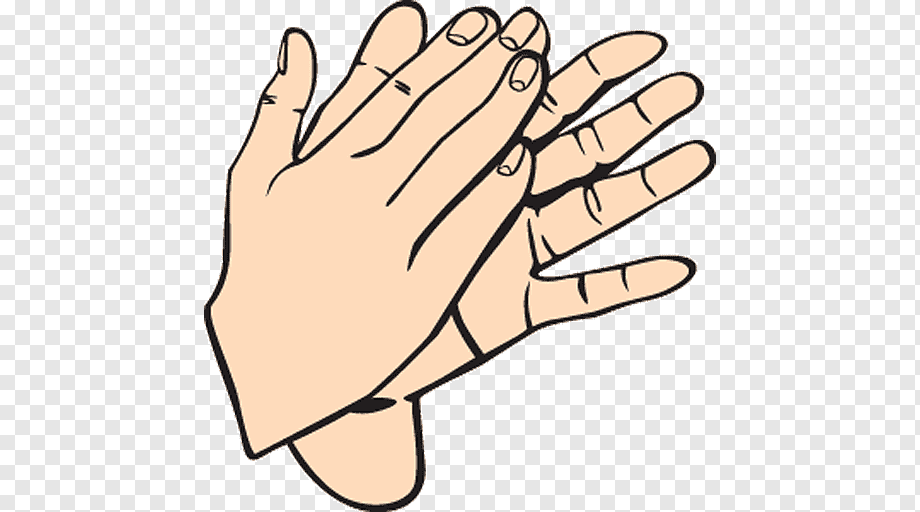 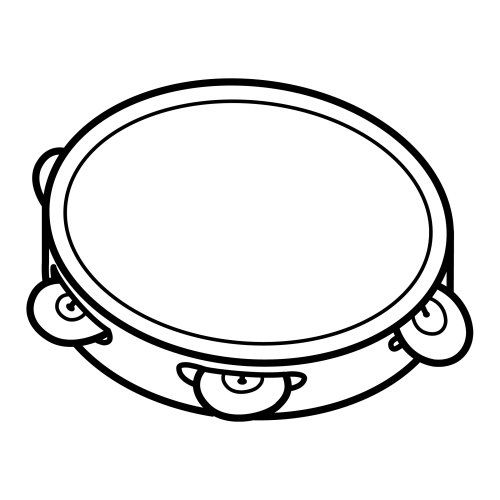 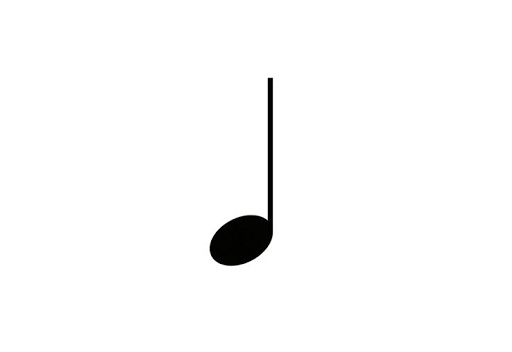 